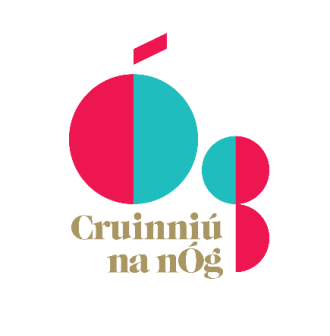 Cruinniú na nÓg 2022 - Open Call to Creative Practitioners and Organisations Wexford County Council, in association with Creative Ireland, wishes to create a programme of events to celebrate Cruinniú na nÓg, which takes place on Saturday, 11th June 2022. Cruinniú na nÓg is a national day of creativity for children and young people which celebrates and encourages participation in culture and creativity through performance, workshops and special events. Events are free, local and activity-based.  It’s a day for ‘doing’, ‘making’ and ‘creating’! Further details about the Programme and how it was celebrated last year can be found at: https://www.creativeireland.gov.ie/en/creative-youth/cruinniu-na-nog/Wexford’s Creative Ireland team are now looking for submissions from creative practitioners, artists, and organisations who will facilitate an event/programme or project for our Cruinniú programme. Through the open call application below, we are looking for artists, dancers, storytellers, musicians and all manner of experienced creative professionals, in any medium or art form (e.g. theatre, dance, music, opera, film, circus, fashion, design, craft, photography, visual arts, digital arts, literature, storytelling, architecture, street art and spectacle, traditional arts, coding, biodiversity, heritage, archaeology), with experience of working with children/young people, to work with us on this year’s Cruinniú na nÓg. This is an invitation to Wexford’s creative sector to showcase work for, with, and by young people. We are interested in receiving applications for innovative activities that foster creativity and engage a diverse audience. We also welcome applications for activities that are delivered through the Irish language and Irish sign language.Programmes may be started in advance, but the main component must take place or culminate on Saturday 11th June 2022. We expect a hybrid event format of in person, online and outdoor events to take place on June 11th. In preparing your application, you should base it on the best public-health advice and guidance available at the time you are making your application. Given this, you should ensure that what you are proposing is feasible or adaptable should social distancing and/or other public-health measures impact on all or part of the application. Please remember that:The emphasis of Cruinniú na nÓg is on doing, making, creating. We strongly encourage applications that include the voice of the child/young people.Programmes may start in advance, but the main component must take place or culminate on Saturday 11th June 2022.Timeline Applications open: 21 of February 2022Deadline for Submission: 16 of March 2022Notification of award: 30th March 2022Project Development: April 2022 Project Delivery May / June 2022Selection CriteriaConditionsAny proposed suite of events and initiatives can be programmed to take place both in advance and on the day itself. Please note there must be activities, initiatives or showcase events available on Saturday 11th June be they online or in person.Funding is available up to a maximum of €3,000 for larger project-based events. However, there will be a number of one day workshops/activities funds set aside for smaller proposals.Payments for services to sole traders are paid net of statutory deductions for income tax, USC and PRSI under the PAYE system as outlined in Tax and Duty Manual Part 05-01-11 (Revised August 2019).Only proposals with completed applications will be considered. Applications will be retained for one year and then will be destroyed in line with our data protection procedures.It may not be possible to approve all proposals in which case funding will be allocated to those events which best meet the objectives of Cruinniú na nÓg and our selection criteria above. The aim is to provide variety in terms of cultural and creative experience for a wide audience, all of which will be considerations when deciding on applications.All applicants must be compliant with relevant legislation including Children First and any project involving young people must have the appropriate Child Protection Policies and/or certificates in place.  All applications must submit a c.v. and at least one example of a previous work. For video and sound files, include links to online content only. Please remember to include passwords for password protected content.How to ApplyThe application form and all supporting material must be completed and submitted by email to cruinniunanogwexford@gmail.comFor questions, please contact Tamara Gangnus, County Wexford Cruinniu na nÓg Coordinator at cruinniunanogwexford@gmail.comClosing date for receipt of completed proposals is Wednesday 16th of March 2022, 5pm. Successful candidates will be Garda Vetted and must have appropriate insurance and be compliant with relevant legislation including Children First.I consent to the processing and sharing of my personal data with the Wexford County Council and the Cruinniú na nÓg coordinator for the purposes of this award only. I believe that this information will not be used for any other purposes. PRINT NAME:DATE:Completed application forms must be submitted to:  cruinniunanogwexford@gmail.com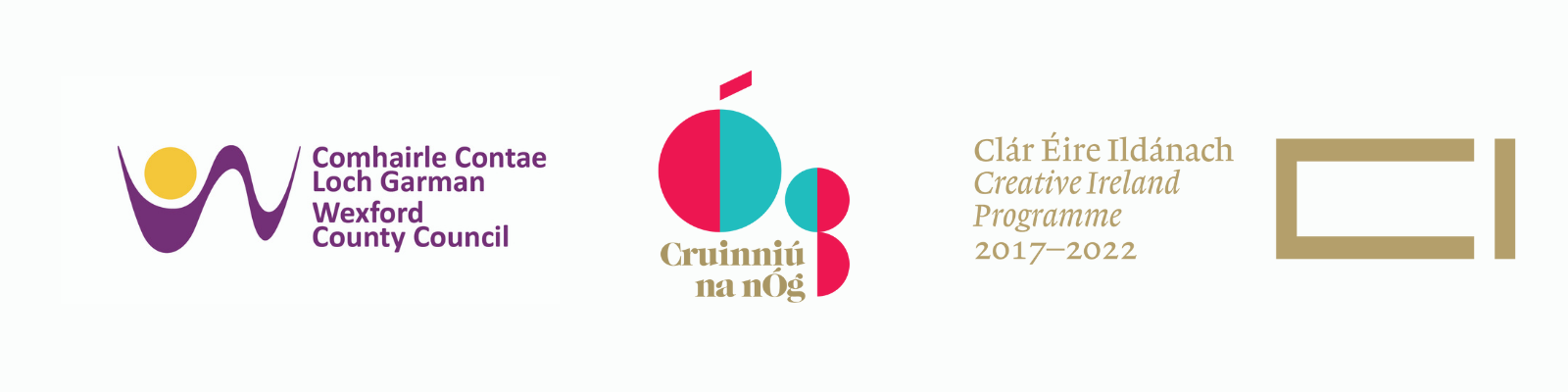 a)The extent to which the proposed event maximises children, youth and community engagement and participation in creative and cultural events.b)The extent to which the proposed event/project is ambitious, innovative and fosters creativity in young people aged 0-18. c)The extent to which the proposed event fits into the overall programme of events. The programme needs to reflect a diverse range of creative activities and reflect the interests of young people.d)The potential scope of the event and anticipated target audience, including culturally diverse participants and audiences.e)Your experience in delivering programmes for young people and participatory/collaborative creative and cultural events.. Cruinniú na nÓg 2022APPLICATION FORMCruinniú na nÓg 2022APPLICATION FORMIndividual / Organisation nameContact person (if different) Email addressAddressContact phone number Website / social mediaPlease give a description of the creative proposal - 1000 words maxPlease give a description of the creative proposal - 1000 words maxAnticipated outcomes:Anticipated outcomes:Anticipated outcomes:Anticipated outcomes:Target age groupPlease explain your Covid-19 Contingency Plan for this proposalPlease explain your Covid-19 Contingency Plan for this proposalBudget- Please outline all costs involved in your proposal. Please note outdoor events or non traditional venues may need to provide proof of public liability insurance for the day(s) of the event and this can be included as an event cost. What is your total cost for the eventAmount requested from Wexford County CouncilPlease attach the following documents along with your application. Please state here if you have supplied the following documents as attachments. Please attach the following documents along with your application. Please state here if you have supplied the following documents as attachments. Child Protection policyRelevant CV's of projects proposalExamples of your previous work- please include links only for videos Are you willing to undergo Garda vetting by Wexford County Council